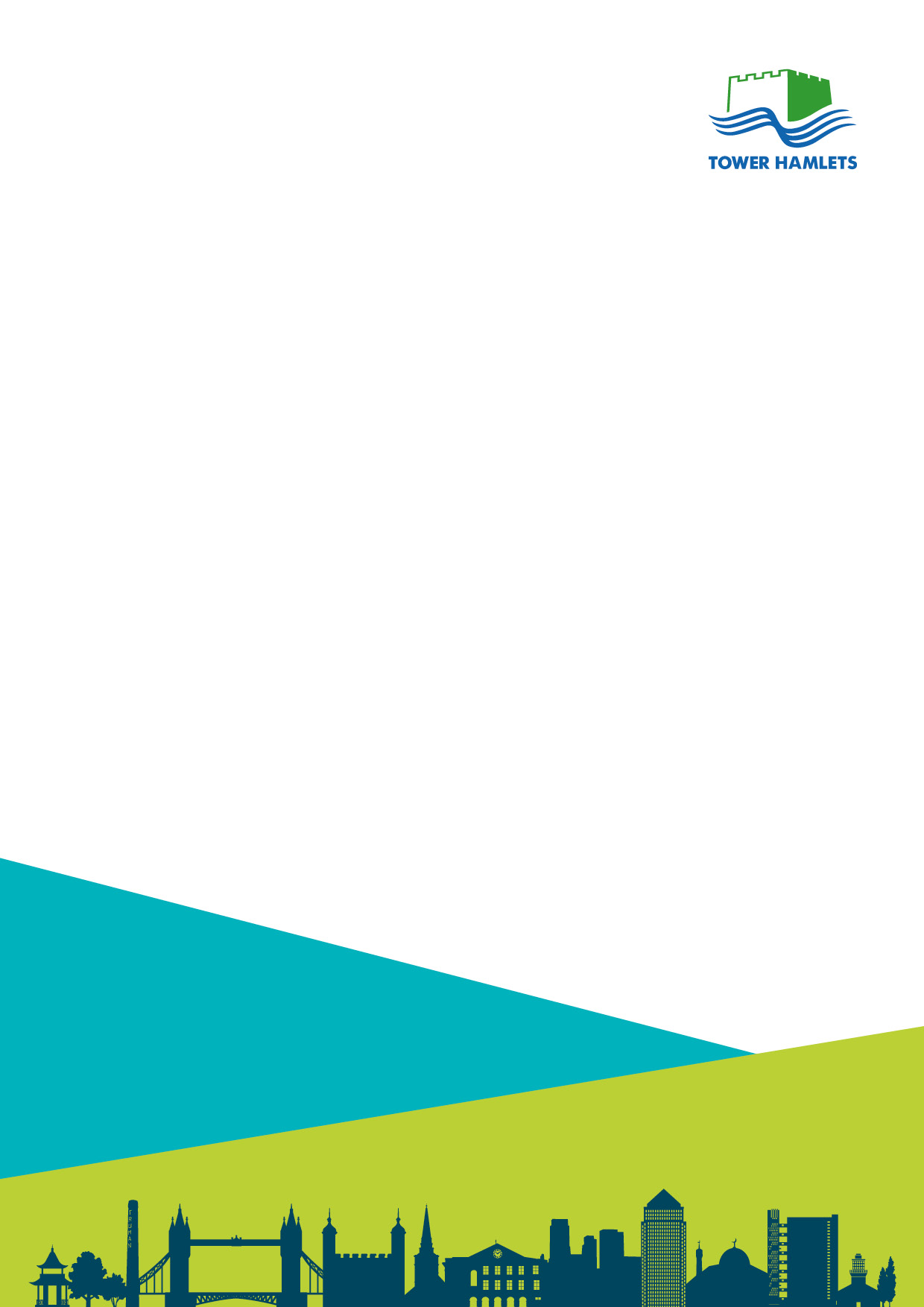 Childcare Sufficiency Assessment: Free Early Education Entitlements and Childcare Take-up Summer Term 2022Section 1: Introduction Background The Childcare Act (2006) requires local authorities in England to ensure a sufficiency of early education and childcare in their area. While the requirement to undertake a Childcare Sufficiency Assessment (Section 11 of the Act) was repealed in the Children and Families Act 2014, the Sufficiency Duty remains in statute. Local authorities are required to report annually on how they are meeting their duty to secure sufficient childcare. Equally, a clear understanding of the local early years and childcare market is a pre-requisite to ensuring: “as far as is reasonably practicable” that the childcare sufficiency duty is being met, the early years provision is being secured free of charge, and that information is available to support parents, carers and providers. Reviewing the take-up of the free early education entitlements and childcare to support working families in Tower HamletsSince April 2020 the London Borough of Tower Hamlets has adopted a Ward Scorecard approach to assessing: The supply and take-up of the Free Early Education Entitlements (FEEE): Universal Entitlement for 3- & 4-Year-Olds, Early Learning for 2-Year-Olds, and 30 Hours Childcare on a ward-by-ward basis.The need for and provision of childcare to support working families on a ward-by-ward basis. The number of places, types of provision and the quality of provision on a ward-by-ward basis. This has allowed the identification of wards and groups of wards for specific intervention as outlined in the Childcare Sufficiency Action Plan. The Summary Childcare Sufficiency Action Plan (page 20) and the individual Ward Scorecards (page 22) are included in Section 4. This assessment analyses the Summer Term 2022 with the ward scorecards to be updated at the end of each subsequent term.  Section 2: The Supply and Take-up of Early Education and Childcare Provision in Tower HamletsEarly education and childcare settings cover a very wide spectrum. All settings work to the same statutory curriculum and assessments. All are funded solely through the early education entitlements provided by the government, but private, voluntary and independent sector providers (PVI) charge fees for hours used over and above the free entitlements. The table below indicates how many Early education and childcare settings there are at present in LBTH. Table 1: Early Education and Childcare Provision in Tower Hamlets (Summer 2022)   The settings in the first two rows are usually referred to as private, voluntary and independent (PVI) sector early education and childcare providers.  These settings tend to operate in two distinct ways: full childcare providers offer all day long provision, usually five days per week, to support children whose parents are working; playgroups/ sessional providers usually offer two sessions of 3 hours per day for parents benefiting from the Universal Entitlement for 3- & 4-Year-Olds and Early Learning for 2-Year-Olds by offering 15 hours of early education per week. Childminders operate as sole traders or through a childminding agency.  They are not included in the PVI definition.  There were 30 childminders (32% of all registered childminders) taking funded children through the Summer Term 2022, this figure varies from term to term depending on the number of childminders who have funded children. There are 62 primary schools in the borough who offer nursery provision based on the provision of the Free Early Education entitlements for eligible children. Independent schools are inspected by the Independent Schools’ Inspectorate (ISI) rather than Ofsted in relation to early years, those offering early education provision are included here.  There are 5 maintained nursery schools taking children from the term after their third birthday to the term in which they become five. 4 of the maintained nursery schools also take children the term after their second birthday. Borough-wide provision of the Free Early Education Entitlements (FEEE) There are three Free Early Education Entitlements (FEEE) available to support eligible families: Universal Entitlement for 3- & 4-Year-Olds: 570 hours of free early education per year for all 3- & 4-year-olds. If taken over the 38 weeks of the school year this equates to 15 hours per week. Early Learning for 2-Year-Olds: 570 hours of free early education per year for the 40% most disadvantaged 2-year-olds in the country. If taken over the 38 weeks of the school year this equates to 15 hours per week. Tower Hamlets has consistently had insufficient early education and childcare places to meet this duty should all eligible families take up the offer.  30 Hours Childcare: an additional 570 hours of free early education per year for 3- & 4-year-olds of eligible working parents. This entitlement works with the Universal Entitlement to provide up to 1,140 hours of funded childcare per year for parents who meet the eligibility criteria. If taken over the 38 weeks of the school year this combined with the Universal Entitlement provides 30 hours of funded childcare for working parents per week.  However, it is possible for parents and providers to stretch the above offers across a full year (50 Weeks) in which case the child would get fewer funded hours per week but would continue to receive these during school holiday periods. The following table shows the number of settings that are offering 2-, 3- and 4-year-old FEEE places in the borough by ward and mini-cluster area.  Table 2: FEEE providers by ward and mini-cluster area    Universal Entitlement for 3- and 4-Year-Olds The key measure for analysing the supply and take up of the Universal Entitlement for 3- and 4-Year-Olds is the “Percentage of eligible children able to access a Universal Entitlement Place in their own ward should their family choose to do so”. It is obviously possible for families to access a place in another ward, or even borough, but this measure is used to show provision (supply) against the population of 3- and 4-year-olds (demand). The following table shows the population of 3- and 4-year-olds in Tower Hamlets, based on the mid-2020 population estimate, the number of occupied Universal Entitlement places during the Summer Term 2021 and the percentage of eligible children able to access a Universal Entitlement Place in their own ward should their family choose to do so by ward and mini-cluster area. Table 3: Universal Entitlement demand and take-up by ward and mini-cluster area Early Learning for 2-Year-Olds Tower Hamlets has historically and consistently had a very low take-up of Early Learning for 2-Year-Olds (EL2) places, this can be attributed to several factors, including: A relatively high population of eligible children (i.e. 2 year olds who rank amongst the 40% most disadvantaged nationally).An unwillingness among certain communities to send their 2-year-old to an early education and childcare setting.The fee rate (established nationally) being less than the fee rate paid for the Universal and 30 Hour Childcare entitlements despite the legal requirement to have twice as many staff. The possibility of parents eligible for EL2 being in full-time employment and therefore likely to require more than the 15 funded hours per week is relatively small. A placement brokerage process that has resulted in delays that may have served to put off eligible families and early education and childcare providers. Limitations to the amount of targeted outreach that can be undertaken through the borough’s twelve children and family centres.Limited budget/resources allocated to promotional and publicity work. The following summarises the percentage take-up of Early Learning for 2-Year-Olds since the Summer Term 2017 when the Integrated Early Years Service was created through a major restructuring: Table 4: Percentage take-up of EL2       	     * Provided by DWP Through 2018/19 and the first half of 2019/20 there was a significant push to increase take-up of EL2 within the borough through working with schools to create new places, an intense publicity and promotion campaign and targeted outreach work including the use of dedicated outreach workers. As a result, the take-up rate increased, however the removal of these specific resources through lack of funding and the impact of Covid on the childcare market resulted in a decrease. Focused work has increased the take up of the EL2 entitlement, for the Summer Term 2022 the rate stands at 50%, this remains someway below the borough’s target level. The following table shows the number of potentially eligible 2-year-olds (demand) and the number of occupied EL2 places (supply) by ward and mini-cluster area:Table 5: Demand and take up of EL2 by ward and mini-cluster area 30 Hours Childcare The following table shows the estimated demand for 30 Hour Childcare places in the borough by ward and children and family centre mini-cluster area, this has been calculated using the 30 Hour Demand Forecaster developed by Sheffield City Council and provides a more accurate estimate of demand for 30 Hour Childcare than the previously used methodology: Table 6: Estimated number of families eligible for a 30 Hour Childcare Place The following table compares the estimated number of families eligible for a 30 Hours Childcare place (demand) and the number of occupied places (supply) in each ward and mini-cluster area. Table 7: Analysis of eligibility (demand) and take-up (supply) of 30 Hours Childcare Borough-wide capacity of childcare to support working parents (especially those with children aged 0-2 years)From the Autumn Term 2021, a new approach has been taken to analysing the sufficiency of childcare to support working parents, especially those parents who have children aged 0-2 years who are not yet eligible for the free entitlements:  Previously the assessment of the demand for and supply of childcare for working parents with children aged 0-2 years was based on annual surveys conducted by FIS. For some time, we have been seeking to improve this assessment through conducting a survey of full childcare providers in the borough, however time pressures have meant that this hasn’t yet been possible. Instead, we have undertaken an analysis that sets out the demand for childcare by working parents using an estimate of 22% of families with a child aged 0-2 years will be working. It is recognised that this is likely to overestimate demand as new parents often do not return to the workplace until their child is at least 2 years old. We then calculated the “Estimated Full Childcare Capacity” for each of the full childcare providers in the borough.  In the majority of cases this is the registered capacity however in some settings there are both full childcare provision and sessional provision areas, the capacity is based on local knowledge of provision. Of course, the number of staff on site will determine the true, current, capacity of provision. We then subtracted the occupied places for each FEEE placement with the provider (each placement counted as 0.3FTE), to show remaining potential capacity for childcare to support working parents. This is shown in the table below. Table 8: Potential childcare capacity to support working parents (especially those with children aged 0-2 years)Section 3: The Quality of Early Education and Childcare Provision in Tower HamletsIt is a key priority for Tower Hamlets Early Education and Childcare Service to support all early childhood education and childcare settings to improve outcomes for children (as measured at age five at the end of the Reception year).  Outcomes data for children is collected through the annual, national statutory data collection: the Early Years Foundation Stage Profile (EYFSP).  This measure is also used by health professionals and is a shared Key Performance Indicator with employment.  Children’s learning is strongly influenced by the quality of teaching and the quality of the indoor and outdoor environments provided.  For this reason, like all other councils, we work hard to ensure that the qualifications of staff and the quality of learning environments are as high as possible.  Effective Pre-school, Primary and Secondary Education (EPPSE) research and other studies show that good quality early education and childcare provision makes a huge contribution to improved outcomes later in children’s lives. There has been a steady increase of settings achieving good or outstanding OFSTED grading over the last few years. The following table summarises the number of early years settings (including schools with nursery classes, the 5 maintained nursery schools, PVI providers and registered childminders) in Tower Hamlets under each of the OFSTED gradings of: Outstanding, Good, Requires Improvement, Inadequate. It is important to note that those settings that have not yet been inspected are considered to be Good.Table 9: Summary of most recent OFSTED gradings by ward and mini-cluster area Section 4: Childcare Sufficiency Assessment Summary Action Plan and Ward ScorecardsTower Hamlets has adopted a Ward Scorecard approach to summarising the measures used to assess the supply and take-up of early education and childcare in this assessment on a ward-by-ward basis. The key measures to show and compare the sufficiency of high-quality affordable childcare in each ward are: Population aged 0-4 Years in the ward Percentage of 3- & 4-year-olds able to take up a FEEE place in their resident wardPercentage of potentially eligible 2-year-olds able to take up an EL2 place in their own wardEstimated surplus/deficit of 30 Hour Childcare places in the ward Estimated surplus/deficit of childcare capacity to support working parents, especially those with children aged 0-2 years  Total Number of Ofsted registered early childhood education and care places in the ward Number and type of early childhood education and care settings in the ward Percentage of providers graded Outstanding or Good by OFSTED (includes those awaiting OFSTED judgement)Is there a need to create more early education/childcare places in the ward? For the last measure: whether there is a perceived need for more early education/childcare provision in the ward, each ward is ranked for each of the measures with the following assessments made: The assessments for each ward are summarised in the Summary Action Plan by Ward as follows. The individual ward scorecards are included from page 22. Table 10: Summary Action Plans by Ward Individual Ward ScorecardsSetting TypeNo. of SettingsFull Childcare providers 49Playgroups/ Sessional providers 25Total Registered Childminders94Childminders (active) taking funded children 30Primary Schools with nursery provision62Maintained Nursery Schools5Independent Schools with nursery provision 5WardSchools with nursery classesNursery SchoolsFull Childcare ProvidersPlaygroups/ Sessional ProvidersIndependent schoolsRegistered ChildmindersNorth West Mini ClusterWeavers412103St Peter's 604207Bethnal Green 4121113Spitalfields & Banglatown 504401North West Sub-Total192128124South West Mini ClusterWhitechapel 501222St Katharine's & Wapping 203011Shadwell302106Stepney Green 213101St Dunstan's 411005South West Sub-Total 162104315North East Mini ClusterBow East 1032011Bow West301007Mile End503407Bromley North 211002Bromley South 200104North East Sub-Total13187031South East Mini ClusterLansbury 600306Poplar 104101Limehouse 101102Canary Wharf 206014Blackwall & Cubitt Town 107108Island Gardens 301003South East Sub-Total 140196124BOROUGH TOTAL                                    (All Mini-Clusters) 6254925594WardPopulation aged 3 & 4 YearsUniversal 3- & 4-year-olds occupied places% of 3- & 4-year-olds taking up place in own wardRankNorth West Weavers32320363%10St Peter's 51132263%9Bethnal Green 57842273%3Spitalfields & Banglatown 29127695%1North West Mini-Cluster Total 1,7031,22372%1South WestWhitechapel 47133872%5St Katharine's & Wapping 30312341%17Shadwell 44831370%6Stepney Green 36226874%2St Dunstan's 40726064%8South West Mini-Cluster Sub-Total 1,9911,30265%2North East Bow East 55616730%19Bow West 41918544%16Mile End 69839857%12Bromley North32421566%7Bromley South 48318338%18North East Mini-Cluster Sub-Total 2,4801,14846%4South EastLansbury 62044572%4Poplar 26514153%13Limehouse2219945%15Canary Wharf 48627857%11Blackwall & Cubitt Town 62230449%14Island Gardens 53615128%20South East Mini-Cluster Sub-Total 2,7501,41852%3BOROUGH TOTAL                                    (All Mini-Clusters) 8,9245,09157%School TermPotentially eligible 2-year-olds*Total EL2 Occupied PlacesPercentage take-upSummer Term 20171,98874237%Autumn Term 20171,903,92949%Spring Term 20181,77483947%Summer Term 20182,11087041%Autumn Term 20182,0431,12755%Spring Term 20192,1021,06551%Summer Term 20191,99397949%Autumn Term 20191,8711,04556%Spring Term 20201,79899255%Summer Term 20201,78184748%Autumn Term 20201,77170440%Spring Term 20211,79259533%Summer Term 20211,75972741%Autumn Term 20211,80196854%Spring Term 20221,77181546%Summer Term 20221,77189050%WardNo of 2-year-olds potentially eligible for an EL2 placeEL2 Occupied Places% of eligible 2-year-olds taking up place in own wardRankNorth WestWeavers 572137%12St Peter's 1227662%6Bethnal Green 1362518%18Spitalfields & Banglatown 6165107%2North West Mini-Cluster Total 37618750%3South West Whitechapel 1094239%11St Katharine's & Wapping 391026%15Shadwell 1109485%3Stepney Green 885158%7St Dunstan's 1013535%14South West Mini-Cluster Sub-Total 44723252%1North EastBow East 781924%16Bow West 5012%19Mile End 17814682%5Bromley North873743%9Bromley South 1123935%13North East Mini-Cluster Sub-Total 50524248%4South EastLansbury 1546140%10Poplar 6578120%1Limehouse221255%8Canary Wharf 631422%17Blackwall & Cubitt Town 756485%4Island Gardens 6400%20South East Mini-Cluster Sub-Total 44322952%2BOROUGH TOTAL                                    (All Mini-Clusters) 1,77189050%Ward Population aged 3 & 4 years Rate of Families "In Work" (HMRC Proxy) FEL Eligible Population from "Working Families"Rate of eligible working families EFE Eligible Population Weavers32372%23331%72St Peter's 51174%38031%118Bethnal Green 57876%44031%136Spitalfields & Banglatown 29180%23231%72Whitechapel 47180%37931%117St Katharine's & Wapping 30386%26031%81Shadwell44879%35431%110Stepney Green 36283%30031%93St Dunstan's 40779%32331%100Bow East 55679%43931%136Bow West41981%33931%105Mile End 69881%56331%174Bromley North 32478%25331%79Bromley South 48380%38531%119Lansbury 62079%49231%152Poplar 26580%21131%66Limehouse 22182%18131%56Canary Wharf 48677%37331%116Blackwall & Cubitt Town 62281%50131%155Island Gardens 53686%46031%1438,92479%7,0972,200WardEst demand for a 30 Hour Childcare placeTotal 30 Hour Childcare occupied placesEstimated Surplus/ Deficit of 30 Hour Childcare placesRankNorth West Mini ClusterWeavers7254-182St Peter's 11861-5712Bethnal Green 13675-6114Spitalfields & Banglatown 7249-233North West Sub-Total398239-1591South West Mini ClusterWhitechapel 11763-5411St Katharine's & Wapping 8124-5713Shadwell11067-436Stepney Green 9354-395St Dunstan's 10055-458South West Sub-Total 501263-2382North East Mini ClusterBow East 13663-7315Bow West10554-5110Mile End 17495-7916Bromley North 7962-171Bromley South 11929-9019North East Sub-Total613303-3103South East Mini-ClusterLansbury 15264-8818Poplar 6623-437Limehouse 5633-234Canary Wharf 11636-8017Blackwall & Cubitt Town 155108-479Island Gardens 14335-10820South East Sub-Total 688299-3894BOROUGH TOTAL                                    (All Mini-Clusters) 2,2001,104-1,096WardEstimated "In Work" Families (22%)Estimated remaining Full Childcare CapacityEstimated Surplus/ Deficit Full Childcare CapacityRankNorth WestWeavers7159.9-11.111St Peter's 112126.514.56Bethnal Green 12784.8-42.216Spitalfields & Banglatown 64147.683.63North West Sub-Total374418.844.82South WestWhitechapel 104112.88.88St Katharine's & Wapping 6784.517.55Shadwell9998.5-0.59Stepney Green 8093.413.47St Dunstan's 9014.6-75.418South West Sub-Total 440403.8-36.23North EastBow East 12290.8-31.214Bow West9240.3-51.717Mile End 154127.2-26.813Bromley North 7155.9-15.112Bromley South 1060-106.019North East Sub-Total545314.2-230.84South EastLansbury 1360-136.020Poplar 58133.875.84Limehouse 4948.3-0.710Canary Wharf 107444.5337.51Blackwall & Cubitt Town 137284.8147.82Island Gardens 11879.5-38.515South East Sub-Total 605990.9385.91BOROUGH TOTAL                                   (All Mini-Clusters) 1,9642,127.7163.7Total SettingsOutstandingGood (inc awaiting inspection)Requires ImprovementInadequateNo %age%age%age%ageNorth West  6617%80%3%0%Weavers1127%73%0%0%St Peter's 1911%89%0%0%Bethnal Green 2214%77%9%0%Spitalfields & Banglatown 1421%79%0%0%South West 5016%84%0%0%Whitechapel 128%92%0%0%St Katharine's & Wapping 714%86%0%0%Shadwell1217%83%0%0%Stepney Green 825%75%0%0%St Dunstan's 1118%82%0%0%Total SettingsOutstandingGood (inc awaiting inspection)Requires ImprovementInadequateNo %age%age%age%ageNorth East 608%88%3%0%Bow East 176%88%6%0%Bow West110%100%0%0%Mile End 195%95%0%0%Bromley North 633%67%0%0%Bromley South 714%71%14%0%South East 6414%80%3%3%Lansbury 1527%73%0%0%Poplar 714%71%0%14%Limehouse 50%80%0%20%Canary Wharf 1315%85%0%0%Blackwall & Cubitt Town 176%88%6%0%Island Gardens 714%71%14%0%Borough Total 24014%83%3%1%Universal Entitlement for 3- & 4-Year-Olds Ranks 20 to 11 Identified need for additional provision Ranks 10 to 1 Possible need for additional provision Or if rank is high and deficit small No identified need for additional provisionEarly Learning for 2-Year-Olds Ranks 20 to 11 Significant need for additional provision Ranks 10 to 1 Identified need for additional provision Or if rank is high and deficit small Possible need for additional provision/ No identified need for additional provision30 Hour Childcare Ranks 20 to 11 Significant need for additional provision Ranks 10 to 1 Identified need for additional provision Or if rank is high and deficit small Possible need for additional provision/No identified need for additional provisionFDC 0–2 Year-Olds Ranks 20 to 11 Significant need for additional provision Ranks 10 to 1 Identified need for additional provision Or if rank is high and deficit small Possible need for additional provision/No identified need for additional provisionWardUniversal Entitlement for 3&4 yr olds Early Learning for                   2 yr olds 30 Hours Childcare Full Daycare Capacity  Quality of ProvisionNorth West Weavers Possible need for additional provision Significant need for additional provision Possible need for additional provision Significant need for additional provision 100% of providers rated Outstanding or Good (includes those awaiting inspection) St Peter's Possible need for additional provision Identified need for additional provision Significant need for additional provision Identified need for additional provision 100% of providers rated Outstanding or Good (includes those awaiting inspection) Bethnal Green Possible need for additional provision Significant need for additional provision Significant need for additional provision Significant need for additional provision 91% This is an area where 2 providers are graded as Requires ImprovementSpitalfields & Banglatown No identified need for additional provisionNo identified need for additional provisionPossible need for additional provision No identified need for additional provision100% of providers rated Outstanding or Good (includes those awaiting inspection) South WestWhitechapel Possible need for additional provision Significant need for additional provision Significant need for additional provision Identified need for additional provision 100% of providers rated Outstanding or Good (includes those awaiting inspection) St Katharine's & Wapping Identified need for additional provision Significant need for additional provision Significant need for additional provision Possible need for additional provision 100% of providers rated Outstanding or Good (includes those awaiting inspection) Shadwell Possible need for additional provision Possible need for additional provision Identified need for additional provision Identified need for additional provision 100% of providers rated Outstanding or Good (includes those awaiting inspection) Stepney Green Possible need for additional provision Identified need for additional provision Identified need for additional provision Identified need for additional provision 100% of providers rated Outstanding or Good (includes those awaiting inspection) St Dunstan's Possible need for additional provision Significant need for additional provision Identified need for additional provision Significant need for additional provision 100% of providers rated Outstanding or Good (includes those awaiting inspection) WardUniversal Entitlement for 3&4 yr olds Early Learning for                   2 yr olds 30 Hours Childcare Full Daycare Capacity  Quality of ProvisionNorth EastBow East Identified need for additional provision Significant need for additional provision Significant need for additional provision Significant need for additional provision 94% This is an area where 1 provider is graded as Requires Improvement Bow West Identified need for additional provision Significant need for additional provision Identified need for additional provision Significant need for additional provision 100% of providers rated Outstanding or Good (includes those awaiting inspection) Mile End Identified need for additional provision Possible need for additional provision Significant need for additional provision Significant need for additional provision 100% of providers rated Outstanding or Good (includes those awaiting inspection) Bromley NorthPossible need for additional provision Identified need for additional provision Possible need for additional provision Significant need for additional provision 100% of providers rated Outstanding or Good (includes those awaiting inspection) Bromley South Identified need for additional provision Significant need for additional provision Significant need for additional provision Significant need for additional provision 85% This is an area where 1 provider is graded as Requires Improvement South EastLansbury Possible need for additional provision Identified need for additional provision Significant need for additional provision Significant need for additional provision 100% of providers rated Outstanding or Good (includes those awaiting inspection) Poplar Identified need for additional provision No identified need for additional provisionIdentified need for additional provision No identified need for additional provision85% - this is an area where 1 provider is graded as InadequateLimehouseIdentified need for additional provision Identified need for additional provision Possible need for additional provision Identified need for additional provision 80% - this is an area where 1 provider is graded as InadequateCanary Wharf Identified need for additional provision Significant need for additional provision Significant need for additional provision No identified need for additional provision100% of providers rated Outstanding or Good (includes those awaiting inspection) Blackwall & Cubitt Town Identified need for additional provision Possible need for additional provision Identified need for additional provision No identified need for additional provision94% - this is an area where 1 provider is graded as Requires ImprovementIsland Gardens Identified need for additional provision Significant need for additional provision Significant need for additional provision Significant need for additional provision 85% - this is an area where 1 provider is graded as Requires ImprovementWeavers RankPopulation aged 0-4 years81015Population aged 3 & 4 years 32316Universal Entitlement for 3&4 yr olds occupied places 20313Percentage of 3 & 4 year olds able to take up a FEEE place in their resident ward 63%10Number of 2 yr olds potentially eligible for an EL2 place  5717EL2 Occupied Places 2114%age of potentially eligible 2 yr olds able to take up an EL2 place in own ward37%12Estimated demand for a 30 Hours Childcare place 7217Total 30 Hours Childcare occupied places 5411Estimated surplus/ deficit of 30 Hours Childcare places -182Estimated "In Work" Families (22%)7116Estimated remaining Full Childcare Capacity 59.914Estimated Surplus/ Deficit Full Childcare Capacity  -11.111Total Number of Ofsted registered early education and childcare places32213Schools with Nursery classes 4Nursery Schools 1Full Daycare Providers 2Playgroups/ Sessional Providers 1Independent Schools 0Registered Childminders 3%age of providers: Outstanding and Good (includes those awaiting Ofsted judgement)100%Is there a need to create more early education / childcare places?> Possible need for additional Universal entitlement provision> Significant need for additional EL2 provision > Possible need for additional 30 Hours provision  > Significant need for additional FDC capacitySt Peter'sRankPopulation aged 0-4 years12527Population aged 3 & 4 years 5117Universal Entitlement for 3&4 yr olds occupied places 3225Percentage of 3 & 4 year olds able to take up a FEEE place in their resident ward 63%9Number of 2 yr olds potentially eligible for an EL2 place  1224EL2 Occupied Places 764%age of potentially eligible 2 yr olds able to take up an EL2 place in own ward62%6Estimated demand for a 30 Hours Childcare place 1188Total 30 Hours Childcare occupied places 619Estimated surplus/ deficit of 30 Hours Childcare places -5712Estimated "In Work" Families (22%)1127Estimated remaining Full Childcare Capacity 126.56Estimated Surplus/ Deficit Full Childcare Capacity  14.56Total Number of Ofsted registered early education and childcare places5198Schools with Nursery classes 6Nursery Schools 0Full Daycare Providers 4Playgroups/ Sessional Providers 2Independent Schools 0Registered Childminders 7%age of providers: Outstanding and Good (includes those awaiting Ofsted judgement)100%Is there a need to create more early education / childcare places?> Possible need for additional Universal entitlement provision> Identified need for additional EL2 provision> Significant need for additional 30 Hours provision> Identified need for additional FDC capacityBethnal GreenRankPopulation aged 0-4 years14084Population aged 3 & 4 years 5784Universal Entitlement for 3&4 yr olds occupied places 4222Percentage of 3 & 4 year olds able to take up a FEEE place in their resident ward 73%3Number of 2 yr olds potentially eligible for an EL2 place  1363EL2 Occupied Places 2513%age of potentially eligible 2 yr olds able to take up an EL2 place in own ward18%18Estimated demand for a 30 Hours Childcare place 1365Total 30 Hours Childcare occupied places 753Estimated surplus/ deficit of 30 Hours Childcare places -6114Estimated "In Work" Families (22%)1274Estimated remaining Full Childcare Capacity 84.811Estimated Surplus/ Deficit Full Childcare Capacity  -42.216Total Number of Ofsted registered early education and childcare places6084Schools with Nursery classes 4Nursery Schools 1Full Daycare Providers 2Playgroups/ Sessional Providers 1Independent Schools 1Registered Childminders 13%age of providers: Outstanding and Good (includes those awaiting Ofsted judgement)91%Is there a need to create more early education / childcare places?> Possible need for additional Universal entitlement provision> Significant need for additional EL2 provision> Significant need for additional 30 Hours provision> Significant need for additional FDC capacitySpitalfields & BanglatownRankPopulation aged 0-4 years70918Population aged 3 & 4 years 29118Universal Entitlement for 3&4 yr olds occupied places 2769Percentage of 3 & 4 year olds able to take up a FEEE place in their resident ward 95%1Number of 2 yr olds potentially eligible for an EL2 place  6116EL2 Occupied Places 655%age of potentially eligible 2 yr olds able to take up an EL2 place in own ward107%2Estimated demand for a 30 Hours Childcare place 7218Total 30 Hours Childcare occupied places 4914Estimated surplus/ deficit of 30 Hours Childcare places -233Estimated "In Work" Families (22%)6418Estimated remaining Full Childcare Capacity 147.63Estimated Surplus/ Deficit Full Childcare Capacity  83.63Total Number of Ofsted registered early education and childcare places6123Schools with Nursery classes 5Nursery Schools 0Full Daycare Providers 4Playgroups/ Sessional Providers 4Independent Schools 0Registered Childminders 1%age of providers: Outstanding and Good (includes those awaiting Ofsted judgement)100%Is there a need to create more early education / childcare places?> No identified need for additional Universal entitlement provision > No identified need for additional EL2 provision> Possible need for additional 30 Hours provision> No identified need for additional FDC capacityWhitechapelRankPopulation aged 0-4 years12048Population aged 3 & 4 years 47110Universal Entitlement for 3&4 yr olds occupied places 3384Percentage of 3 & 4 year olds able to take up a FEEE place in their resident ward 72%5Number of 2 yr olds potentially eligible for an EL2 place  1097EL2 Occupied Places 429%age of potentially eligible 2 yr olds able to take up an EL2 place in own ward39%11Estimated demand for a 30 Hours Childcare place 1179Total 30 Hours Childcare occupied places 636Estimated surplus/ deficit of 30 Hours Childcare places -5411Estimated "In Work" Families (22%)10410Estimated remaining Full Childcare Capacity 112.87Estimated Surplus/ Deficit Full Childcare Capacity  8.88Total Number of Ofsted registered early education and childcare places8712Schools with Nursery classes 5Nursery Schools 0Full Daycare Providers 1Playgroups/ Sessional Providers 2Independent Schools 2Registered Childminders 2%age of providers: Outstanding and Good (includes those awaiting Ofsted judgement)100%Is there a need to create more early education / childcare places?> Possible need for additional Universal entitlement provision> Significant need for additional EL2 provision> Significant need for additional 30 Hours provision> Identified need for additional FDC capacitySt Katharine's & WappingRankPopulation aged 0-4 years77017Population aged 3 & 4 years 30317Universal Entitlement for 3&4 yr olds occupied places 12319Percentage of 3 & 4 year olds able to take up a FEEE place in their resident ward 41%17Number of 2 yr olds potentially eligible for an EL2 place  3919EL2 Occupied Places 1018%age of potentially eligible 2 yr olds able to take up an EL2 place in own ward26%15Estimated demand for a 30 Hours Childcare place 8115Total 30 Hours Childcare occupied places 2419Estimated surplus/ deficit of 30 Hours Childcare places -5713Estimated "In Work" Families (22%)6717Estimated remaining Full Childcare Capacity 84.512Estimated Surplus/ Deficit Full Childcare Capacity  17.55Total Number of Ofsted registered early education and childcare places23918Schools with Nursery classes 2Nursery Schools 0Full Daycare Providers 3Playgroups/ Sessional Providers 0Independent Schools 1Registered Childminders 1%age of providers: Outstanding and Good (includes those awaiting Ofsted judgement)100%Is there a need to create more early education / childcare places?> Identified need for additional Universal entitlement provision> Significant need for additional EL2 provision> Significant need for additional 30 Hours provision> Possible need for additional FDC capacityShadwellRankPopulation aged 0-4 years105211Population aged 3 & 4 years 44811Universal Entitlement for 3&4 yr olds occupied places 3136Percentage of 3 & 4 year olds able to take up a FEEE place in their resident ward 70%6Number of 2 yr olds potentially eligible for an EL2 place  1106EL2 Occupied Places 942%age of potentially eligible 2 yr olds able to take up an EL2 place in own ward85%3Estimated demand for a 30 Hours Childcare place 11011Total 30 Hours Childcare occupied places 674Estimated surplus/ deficit of 30 Hours Childcare places -436Estimated "In Work" Families (22%)9911Estimated remaining Full Childcare Capacity 98.58Estimated Surplus/ Deficit Full Childcare Capacity  -0.59Total Number of Ofsted registered early education and childcare places4409Schools with Nursery classes 3Nursery Schools 0Full Daycare Providers 2Playgroups/ Sessional Providers 1Independent Schools 0Registered Childminders 6%age of providers: Outstanding and Good (includes those awaiting Ofsted judgement)100%Is there a need to create more early education / childcare places?> Possible need for additional Universal entitlement provision> Possible need for additional EL2 provision> Identified need for additional 30 Hours provision> Identified need for additional FDC capacityStepney GreenRankPopulation aged 0-4 years85214Population aged 3 & 4 years 36214Universal Entitlement for 3&4 yr olds occupied places 26810Percentage of 3 & 4 year olds able to take up a FEEE place in their resident ward 74%2Number of 2 yr olds potentially eligible for an EL2 place  889EL2 Occupied Places 518%age of potentially eligible 2 yr olds able to take up an EL2 place in own ward58%7Estimated demand for a 30 Hours Childcare place 9314Total 30 Hours Childcare occupied places 5412Estimated surplus/ deficit of 30 Hours Childcare places -395Estimated "In Work" Families (22%)8014Estimated remaining Full Childcare Capacity 93.49Estimated Surplus/ Deficit Full Childcare Capacity  13.47Total Number of Ofsted registered early education and childcare places38111Schools with Nursery classes 2Nursery Schools 1Full Daycare Providers 3Playgroups/ Sessional Providers 1Independent Schools 0Registered Childminders 1%age of providers: Outstanding and Good (includes those awaiting Ofsted judgement)100%Is there a need to create more early education / childcare places?> Possible need for additional Universal entitlement provision> Identified need for additional EL2 provision> Identified need for additional 30 Hours provision> Identified need for additional FDC capacitySt Dunstan'sRankPopulation aged 0-4 years102712Population aged 3 & 4 years 40713Universal Entitlement for 3&4 yr olds occupied places 26011Percentage of 3 & 4 year olds able to take up a FEEE place in their resident ward 64%8Number of 2 yr olds potentially eligible for an EL2 place  1018EL2 Occupied Places 3512%age of potentially eligible 2 yr olds able to take up an EL2 place in own ward35%14Estimated demand for a 30 Hours Childcare place 10013Total 30 Hours Childcare occupied places 5510Estimated surplus/ deficit of 30 Hours Childcare places -458Estimated "In Work" Families (22%)9013Estimated remaining Full Childcare Capacity 14.618Estimated Surplus/ Deficit Full Childcare Capacity  -75.418Total Number of Ofsted registered early education and childcare places35412Schools with Nursery classes 4Nursery Schools 1Full Daycare Providers 1Playgroups/ Sessional Providers 0Independent Schools 0Registered Childminders 5%age of providers: Outstanding and Good (includes those awaiting Ofsted judgement)100%Is there a need to create more early education / childcare places?> Possible need for additional Universal entitlement provision> Significant need for additional EL2 provision> Identified need for additional 30 Hours provision> Significant need for additional FDC capacityBow EastRankPopulation aged 0-4 years13715Population aged 3 & 4 years 5565Universal Entitlement for 3&4 yr olds occupied places 16716Percentage of 3 & 4 year olds able to take up a FEEE place in their resident ward 30%19Number of 2 yr olds potentially eligible for an EL2 place  7811EL2 Occupied Places 1915%age of potentially eligible 2 yr olds able to take up an EL2 place in own ward24%16Estimated demand for a 30 Hours Childcare place 1366Total 30 Hours Childcare occupied places 637Estimated surplus/ deficit of 30 Hours Childcare places -7315Estimated "In Work" Families (22%)1225Estimated remaining Full Childcare Capacity 90.810Estimated Surplus/ Deficit Full Childcare Capacity  -31.214Total Number of Ofsted registered early education and childcare places41410Schools with Nursery classes 1Nursery Schools 0Full Daycare Providers 3Playgroups/ Sessional Providers 2Independent Schools 0Registered Childminders 11%age of providers: Outstanding and Good (includes those awaiting Ofsted judgement)94%Is there a need to create more early education / childcare places?> Identified need for additional Universal entitlement provision> Significant need for additional EL2 provision> Significant need for additional 30 Hours provision> Significant need for additional FDC capacityBow WestRankPopulation aged 0-4 years95413Population aged 3 & 4 years 41912Universal Entitlement for 3&4 yr olds occupied places 18514Percentage of 3 & 4 year olds able to take up a FEEE place in their resident ward 44%16Number of 2 yr olds potentially eligible for an EL2 place  5018EL2 Occupied Places 119%age of potentially eligible 2 yr olds able to take up an EL2 place in own ward2%19Estimated demand for a 30 Hours Childcare place 10512Total 30 Hours Childcare occupied places 5413Estimated surplus/ deficit of 30 Hours Childcare places -5110Estimated "In Work" Families (22%)9212Estimated remaining Full Childcare Capacity 40.317Estimated Surplus/ Deficit Full Childcare Capacity  -51.717Total Number of Ofsted registered early education and childcare places27415Schools with Nursery classes 3Nursery Schools 0Full Daycare Providers 1Playgroups/ Sessional Providers 0Independent Schools 0Registered Childminders 7%age of providers: Outstanding and Good (includes those awaiting Ofsted judgement)100%Is there a need to create more early education / childcare places?> Identified need for additional Universal entitlement provision> Significant need for additional EL2 provision> Identified need for additional 30 Hours provision> Significant need for additional FDC capacityMile EndRankPopulation aged 0-4 years17451Population aged 3 & 4 years 6981Universal Entitlement for 3&4 yr olds occupied places 3983Percentage of 3 & 4 year olds able to take up a FEEE place in their resident ward 57%12Number of 2 yr olds potentially eligible for an EL2 place  1781EL2 Occupied Places 1461%age of potentially eligible 2 yr olds able to take up an EL2 place in own ward82%5Estimated demand for a 30 Hours Childcare place 1741Total 30 Hours Childcare occupied places 952Estimated surplus/ deficit of 30 Hours Childcare places -7916Estimated "In Work" Families (22%)1541Estimated remaining Full Childcare Capacity 127.25Estimated Surplus/ Deficit Full Childcare Capacity  -26.813Total Number of Ofsted registered early education and childcare places5975Schools with Nursery classes 5Nursery Schools 0Full Daycare Providers 3Playgroups/ Sessional Providers 4Independent Schools 0Registered Childminders 7%age of providers: Outstanding and Good (includes those awaiting Ofsted judgement)100%Is there a need to create more early education / childcare places?> Identified need for additional Universal entitlement provision> Possible need for additional EL2 provision> Significant need for additional 30 Hours provision> Significant need for additional FDC capacityBromley NorthRankPopulation aged 0-4 years77616Population aged 3 & 4 years 32415Universal Entitlement for 3&4 yr olds occupied places 21512Percentage of 3 & 4 year olds able to take up a FEEE place in their resident ward 66%7Number of 2 yr olds potentially eligible for an EL2 place  8710EL2 Occupied Places 3711%age of potentially eligible 2 yr olds able to take up an EL2 place in own ward43%9Estimated demand for a 30 Hours Childcare place 7916Total 30 Hours Childcare occupied places 628Estimated surplus/ deficit of 30 Hours Childcare places -171Estimated "In Work" Families (22%)7115Estimated remaining Full Childcare Capacity 55.915Estimated Surplus/ Deficit Full Childcare Capacity  -15.112Total Number of Ofsted registered early education and childcare places28914Schools with Nursery classes 2Nursery Schools 1Full Daycare Providers 1Playgroups/ Sessional Providers 0Independent Schools 0Registered Childminders 2%age of providers: Outstanding and Good (includes those awaiting Ofsted judgement)100%Is there a need to create more early education / childcare places?> Possible need for additional Universal entitlement provision> Identified need for additional EL2 provision> Possible need for additional 30 Hours provision> Significant need for additional FDC capacityBromley SouthRankPopulation aged 0-4 years119210Population aged 3 & 4 years 4839Universal Entitlement for 3&4 yr olds occupied places 18315Percentage of 3 & 4 year olds able to take up a FEEE place in their resident ward 38%18Number of 2 yr olds potentially eligible for an EL2 place  1125EL2 Occupied Places 3910%age of potentially eligible 2 yr olds able to take up an EL2 place in own ward35%13Estimated demand for a 30 Hours Childcare place 1197Total 30 Hours Childcare occupied places 2918Estimated surplus/ deficit of 30 Hours Childcare places -9019Estimated "In Work" Families (22%)1069Estimated remaining Full Childcare Capacity 019Estimated Surplus/ Deficit Full Childcare Capacity  -10619Total Number of Ofsted registered early education and childcare places23519Schools with Nursery classes 2Nursery Schools 0Full Daycare Providers 0Playgroups/ Sessional Providers 1Independent Schools 0Registered Childminders 4%age of providers: Outstanding and Good (includes those awaiting Ofsted judgement)85%Is there a need to create more early education / childcare places?> Identified need for additional Universal entitlement provision> Significant need for additional EL2 provision> Significant need for additional 30 Hours provision> Significant need for additional FDC capacityLansburyRankPopulation aged 0-4 years15202Population aged 3 & 4 years 6203Universal Entitlement for 3&4 yr olds occupied places 4451Percentage of 3 & 4 year olds able to take up a FEEE place in their resident ward 72%4Number of 2 yr olds potentially eligible for an EL2 place  1542EL2 Occupied Places 617%age of potentially eligible 2 yr olds able to take up an EL2 place in own ward40%10Estimated demand for a 30 Hours Childcare place 1523Total 30 Hours Childcare occupied places 645Estimated surplus/ deficit of 30 Hours Childcare places -8818Estimated "In Work" Families (22%)1363Estimated remaining Full Childcare Capacity 020Estimated Surplus/ Deficit Full Childcare Capacity  -13620Total Number of Ofsted registered early education and childcare places5657Schools with Nursery classes 6Nursery Schools 0Full Daycare Providers 0Playgroups/ Sessional Providers 3Independent Schools 0Registered Childminders 6%age of providers: Outstanding and Good (includes those awaiting Ofsted judgement)100%Is there a need to create more early education / childcare places?> Possible need for additional Universal entitlement provision> Identified need for additional EL2 provision> Significant need for additional 30 Hours provision> Significant need for additional FDC capacityPoplarRankPopulation aged 0-4 years64219Population aged 3 & 4 years 26519Universal Entitlement for 3&4 yr olds occupied places 14118Percentage of 3 & 4 year olds able to take up a FEEE place in their resident ward 53%13Number of 2 yr olds potentially eligible for an EL2 place  6513EL2 Occupied Places 783%age of potentially eligible 2 yr olds able to take up an EL2 place in own ward120%1Estimated demand for a 30 Hours Childcare place 6619Total 30 Hours Childcare occupied places 2320Estimated surplus/ deficit of 30 Hours Childcare places -437Estimated "In Work" Families (22%)5819Estimated remaining Full Childcare Capacity 133.84Estimated Surplus/ Deficit Full Childcare Capacity  75.84Total Number of Ofsted registered early education and childcare places27216Schools with Nursery classes 1Nursery Schools 0Full Daycare Providers 4Playgroups/ Sessional Providers 1Independent Schools 0Registered Childminders 1%age of providers: Outstanding and Good (includes those awaiting Ofsted judgement)85%Is there a need to create more early education / childcare places?> Identified need for additional Universal entitlement provision> No identified need for additional EL2 provision> Identified need for additional 30 Hours provision> No identified need for additional FDC capacityLimehouseRankPopulation aged 0-4 years57420Population aged 3 & 4 years 22120Universal Entitlement for 3&4 yr olds occupied places 9920Percentage of 3 & 4 year olds able to take up a FEEE place in their resident ward 45%15Number of 2 yr olds potentially eligible for an EL2 place  2220EL2 Occupied Places 1217%age of potentially eligible 2 yr olds able to take up an EL2 place in own ward55%8Estimated demand for a 30 Hours Childcare place 5620Total 30 Hours Childcare occupied places 3317Estimated surplus/ deficit of 30 Hours Childcare places -234Estimated "In Work" Families (22%)4920Estimated remaining Full Childcare Capacity 48.316Estimated Surplus/ Deficit Full Childcare Capacity  -0.710Total Number of Ofsted registered early education and childcare places16620Schools with Nursery classes 1Nursery Schools 0Full Daycare Providers 1Playgroups/ Sessional Providers 1Independent Schools 0Registered Childminders 2%age of providers: Outstanding and Good (includes those awaiting Ofsted judgement)80%Is there a need to create more early education / childcare places?> Identified need for additional Universal entitlement provision> Identified need for additional EL2 provision> Possible need for additional 30 Hours provision> Identified need for additional FDC capacityCanary WharfRankPopulation aged 0-4 years11959Population aged 3 & 4 years 4868Universal Entitlement for 3&4 yr olds occupied places 2788Percentage of 3 & 4 year olds able to take up a FEEE place in their resident ward 57%11Number of 2 yr olds potentially eligible for an EL2 place  6315EL2 Occupied Places 1416%age of potentially eligible 2 yr olds able to take up an EL2 place in own ward22%17Estimated demand for a 30 Hours Childcare place 11610Total 30 Hours Childcare occupied places 3615Estimated surplus/ deficit of 30 Hours Childcare places -8017Estimated "In Work" Families (22%)1078Estimated remaining Full Childcare Capacity 444.51Estimated Surplus/ Deficit Full Childcare Capacity  337.51Total Number of Ofsted registered early education and childcare places9491Schools with Nursery classes 2Nursery Schools 0Full Daycare Providers 6Playgroups/ Sessional Providers 0Independent Schools 1Registered Childminders 4%age of providers: Outstanding and Good (includes those awaiting Ofsted judgement)100%Is there a need to create more early education / childcare places?> Identified need for additional Universal entitlement provision> Significant need for additional EL2 provision> Significant need for additional 30 Hours provision> No identified need for additional FDC capacityBlackwall & Cubitt TownRankPopulation aged 0-4 years14863Population aged 3 & 4 years 6222Universal Entitlement for 3&4 yr olds occupied places 3047Percentage of 3 & 4 year olds able to take up a FEEE place in their resident ward 49%14Number of 2 yr olds potentially eligible for an EL2 place  7512EL2 Occupied Places 646%age of potentially eligible 2 yr olds able to take up an EL2 place in own ward85%4Estimated demand for a 30 Hours Childcare place 1552Total 30 Hours Childcare occupied places 1081Estimated surplus/ deficit of 30 Hours Childcare places -479Estimated "In Work" Families (22%)1372Estimated remaining Full Childcare Capacity 284.82Estimated Surplus/ Deficit Full Childcare Capacity  147.82Total Number of Ofsted registered early education and childcare places5856Schools with Nursery classes 1Nursery Schools 0Full Daycare Providers 7Playgroups/ Sessional Providers 1Independent Schools 0Registered Childminders 8%age of providers: Outstanding and Good (includes those awaiting Ofsted judgement)94%Is there a need to create more early education / childcare places?> Identified need for additional Universal entitlement provision> Possible need for additional EL2 provision> Identified need for additional 30 Hours provision> No identified need for additional FDC capacityIsland GardensRankPopulation aged 0-4 years13446Population aged 3 & 4 years 5366Universal Entitlement for 3&4 yr olds occupied places 15117Percentage of 3 & 4 year olds able to take up a FEEE place in their resident ward 28%20Number of 2 yr olds potentially eligible for an EL2 place  6414EL2 Occupied Places 020%age of potentially eligible 2 yr olds able to take up an EL2 place in own ward0%20Estimated demand for a 30 Hours Childcare place 1434Total 30 Hours Childcare occupied places 3516Estimated surplus/ deficit of 30 Hours Childcare places -10820Estimated "In Work" Families (22%)1186Estimated remaining Full Childcare Capacity 79.513Estimated Surplus/ Deficit Full Childcare Capacity  -38.515Total Number of Ofsted registered early education and childcare places24417Schools with Nursery classes 3Nursery Schools 0Full Daycare Providers 1Playgroups/ Sessional Providers 0Independent Schools 0Registered Childminders 3%age of providers: Outstanding and Good (includes those awaiting Ofsted judgement)85%Is there a need to create more early education / childcare places?> Identified need for additional Universal entitlement provision> Significant need for additional EL2 provision> Significant need for additional 30 Hours provision> Significant need for additional FDC capacity